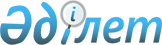 Нысаналы топтарға қосымша адамдарды белгілеу туралы
					
			Күшін жойған
			
			
		
					Жамбыл облысы Жамбыл ауданы әкімдігінің 2010 жылғы 10 ақпандағы № 31 қаулысы. Жамбыл облысы Жамбыл ауданының Әділет басқармасында 2010 жылғы 24 ақпанда Нормативтік құқықтық кесімдерді мемлекеттік тіркеудің тізіліміне № 109 болып енгізілді. Күші жойылды - Жамбыл облысы Жамбыл ауданы әкімдігінің 2019 жылғы 13 наурыздағы № 115 қаулысымен
      Ескерту. Күші жойылды - Жамбыл облысы Жамбыл ауданы әкімдігінің 13.03.2019 № 115 қаулысымен (алғашқы ресми жарияланған күнінен кейін күнтізбелік 10 күн өткен соң қолданысқа енгізіледі).

      РҚАО ескертпесі. Орыс тіліндегі мәтіні жоқ болып табылады, мемлекеттік тілінде мәтінге қараңыз.

      РҚАО ескертпесі:

      Мәтінде авторлық орфография және пунктуация сақталған.
      "Халықты жұмыспен қамту туралы" Қазақстан Республикасының 2001 жылғы 23 қаңтардағы Заңының 5-бабына сәйкес аудан әкiмдiгi ҚАУЛЫ ЕТЕДI:
      1. Жұмыссыздар нысаналы топтарға жататын адамдар болып белгіленсін.
      2. Осы қаулының орындалуын бақылау аудан әкімінің орынбасары Ү. Наймановаға жүктелсін.
      3. Осы қаулы әділет органдарында мемлекеттік тіркелген күннен бастап күшіне енеді және алғашқы ресми жарияланғаннан кейін күнтізбелік он күн өткен соң қолданысқа енгізіледі.
					© 2012. Қазақстан Республикасы Әділет министрлігінің «Қазақстан Республикасының Заңнама және құқықтық ақпарат институты» ШЖҚ РМК
				
      Жамбыл ауданының әкімі

М. Дүйсембаев
